Exercise 1	Verify that  is a solution to the scalar wave equation in cylindrical coordinates.Take the Laplace transform of (t,r,z):We need to show that  can be solution of the P-wave scalar equation and satisfy:No dependence on .Reminder:Let’s work with :Now continue with :And  follows the same example:Then:Then the complete expression is:We need to come back to the expression: Exercise 2Determine the amplitudes of the components of the P and S waves, and the angles describing the wave propagation direction and particle motion.Let’s start with the P wave: Direction of the wave propagation: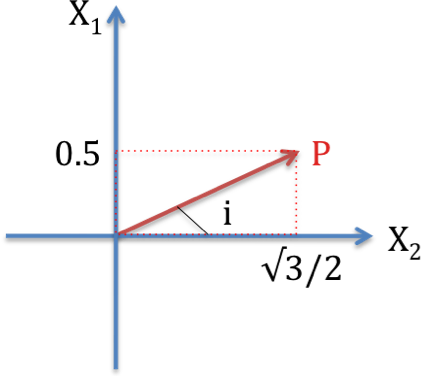 Particle motion: but: 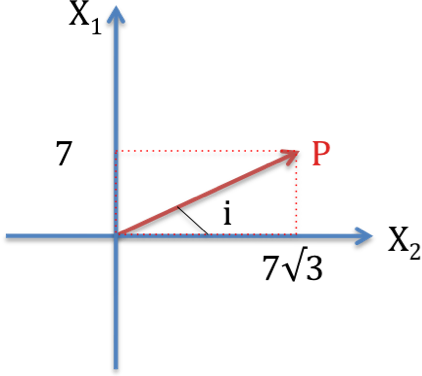 We need to consider the real part only:Thus:tan(i)=7/(7√3)=1/√3i=30°	 and 	azimuth=N60°For S wavetan(i)=0.5/(√3/2)i=30°		and 		azimuth=N60°Particle motion: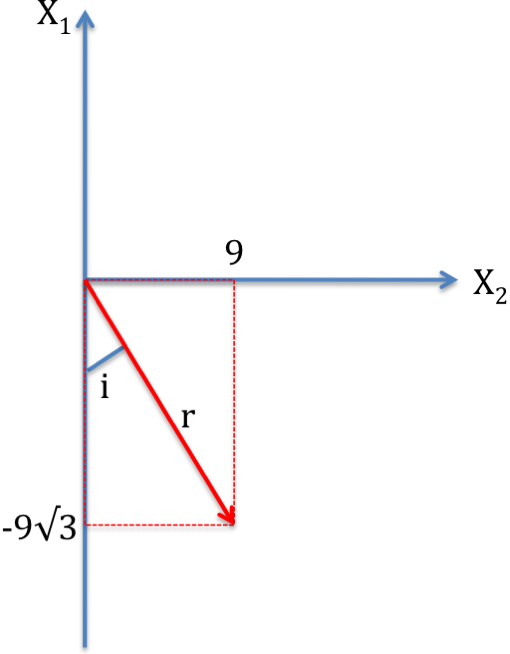 tan(i)=9/(-93)=-1/3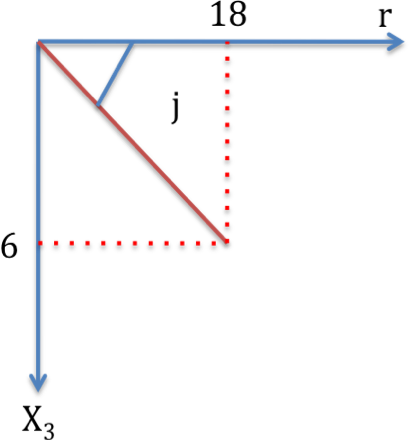 i=-30 		=> azimuth = N150r=(92 + 92 . 3) = 18tan(j) = 6 / 18 = 1/3j ≈ 18.4 => dip, plungeExercise 3	Given the amplitudes of the displacements for P and S waves as follows,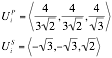 The velocities of the two waves are Vp=6km/s and Vs=4km/s, and the angular frequency is ω=4. Find the expressions for the potentials φ and ψi.P-wave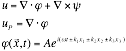 Let’s consider: 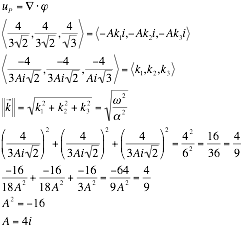 Return to: 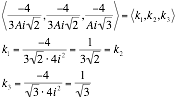 then:S-wave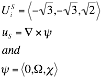 We can separate this S-wave:Let’s work with SV-wave first:Take the modulus of the vector:Then we can know the vector k:Now consider SH-wave:Because X2 is perpendicular to u: